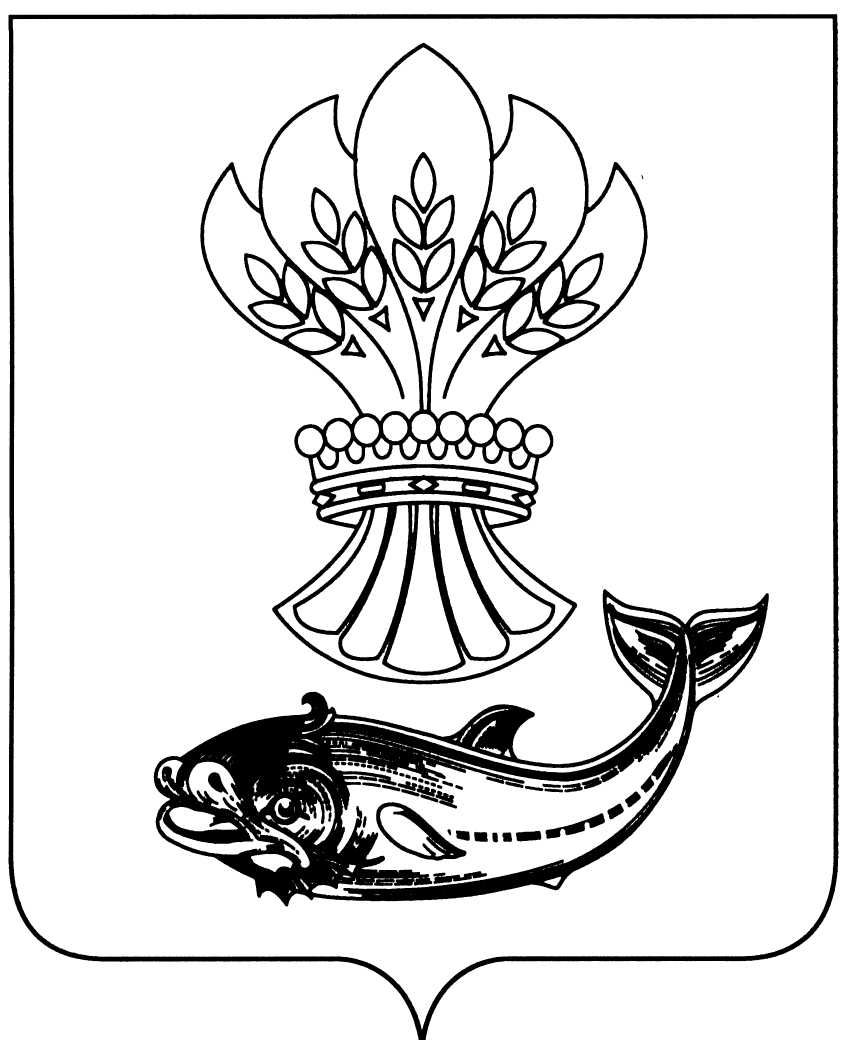 СОВЕТ НАРОДНЫХ ДЕПУТАТОВПАНИНСКОГО МУНИЦИПАЛЬНОГО РАЙОНАВОРОНЕЖСКОЙ ОБЛАСТИР Е Ш Е Н И Еот 30 декабря 2021 года № 63р.п. ПаниноО принятии к осуществлению частиполномочий городских и сельскихпоселений Панинского муниципального района Воронежской области В соответствии с Бюджетным кодексом Российской Федерации, частью 4 статьи 15 Федерального закона от 06.10.2003 года № 131-ФЗ «Об общих принципах организации местного самоуправления в Российской Федерации», Уставом Панинского муниципального района Воронежской области, Совет народных депутатов Панинского муниципального района Воронежской области р е ш и л: 1. Администрации Панинского муниципального района Воронежской области принять к осуществлению части полномочий по ведению бюджетного учета и отчетности от администраций следующих поселений Панинского муниципального района Воронежской области:Панинское городское поселение;Перелешинское городское поселение;Дмитриевское сельское поселение;Ивановское сельское поселение;Красненское сельское поселение;Краснолиманское сельское поселение;Криушанское сельское поселение;Михайловское сельское поселение;Октябрьское сельское поселение;Прогрессовское сельское поселение;Росташевское сельское поселение;Чернавское сельское поселение. 2. Администрации Панинского муниципального района Воронежской области заключить соглашения с городскими и сельскими поселениями Панинского муниципального района Воронежской области, указанными в пункте 1 настоящего решения.3. Опубликовать настоящее решение в официальном периодическом печатном издании Панинского муниципального района «Панинский муниципальный вестник.  4. Настоящее решение вступает в силу со дня его официального опубликования.Глава Панинского муниципального района Н.В. ЩегловПредседатель Совета народных депутатовПанинского муниципального района С.И. Покузиев